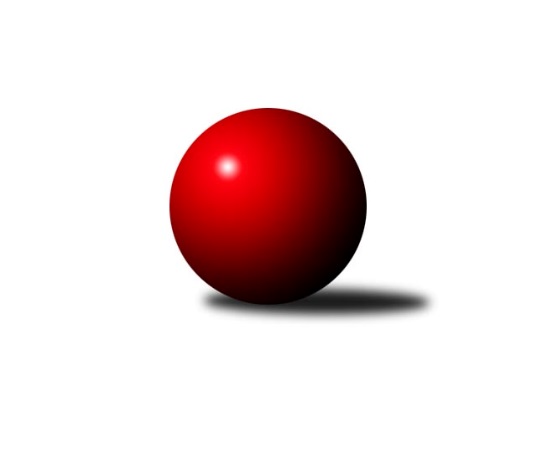 Č.13Ročník 2023/2024	18.5.2024 Okresní přebor Ostrava 2023/2024Statistika 13. kolaTabulka družstev:		družstvo	záp	výh	rem	proh	skore	sety	průměr	body	plné	dorážka	chyby	1.	SKK Ostrava B	13	10	0	3	64.0 : 40.0 	(90.5 : 65.5)	2354	20	1689	665	59.2	2.	TJ Unie Hlubina C	12	7	2	3	59.0 : 37.0 	(83.0 : 61.0)	2401	16	1685	716	58.4	3.	TJ Sokol Bohumín D	13	8	0	5	60.0 : 44.0 	(85.5 : 70.5)	2369	16	1685	684	60.2	4.	SKK Ostrava C	12	7	0	5	51.0 : 45.0 	(71.0 : 73.0)	2368	14	1663	705	60.9	5.	TJ Sokol Bohumín E	13	7	0	6	55.0 : 49.0 	(82.5 : 73.5)	2360	14	1664	696	54.9	6.	TJ Michálkovice  B	13	5	1	7	48.0 : 56.0 	(68.5 : 87.5)	2289	11	1636	653	65.3	7.	TJ VOKD Poruba C	13	3	2	8	41.0 : 63.0 	(75.0 : 81.0)	2295	8	1666	630	69	8.	TJ Unie Hlubina ˝D˝	13	1	1	11	30.0 : 74.0 	(56.0 : 100.0)	2204	3	1589	614	79.7Tabulka doma:		družstvo	záp	výh	rem	proh	skore	sety	průměr	body	maximum	minimum	1.	SKK Ostrava B	6	6	0	0	36.0 : 12.0 	(46.5 : 25.5)	2329	12	2401	2241	2.	TJ Unie Hlubina C	6	5	1	0	35.0 : 13.0 	(46.5 : 25.5)	2563	11	2634	2454	3.	TJ Michálkovice  B	7	5	1	1	35.0 : 21.0 	(43.5 : 40.5)	2309	11	2412	2208	4.	TJ Sokol Bohumín D	6	5	0	1	32.0 : 16.0 	(41.0 : 31.0)	2401	10	2528	2315	5.	SKK Ostrava C	6	5	0	1	30.0 : 18.0 	(35.0 : 37.0)	2274	10	2344	2228	6.	TJ Sokol Bohumín E	7	5	0	2	36.0 : 20.0 	(49.0 : 35.0)	2483	10	2590	2389	7.	TJ VOKD Poruba C	6	3	0	3	23.0 : 25.0 	(39.5 : 32.5)	2318	6	2404	2259	8.	TJ Unie Hlubina ˝D˝	7	1	1	5	21.0 : 35.0 	(33.0 : 51.0)	2368	3	2484	2267Tabulka venku:		družstvo	záp	výh	rem	proh	skore	sety	průměr	body	maximum	minimum	1.	SKK Ostrava B	7	4	0	3	28.0 : 28.0 	(44.0 : 40.0)	2356	8	2525	2268	2.	TJ Sokol Bohumín D	7	3	0	4	28.0 : 28.0 	(44.5 : 39.5)	2385	6	2651	2154	3.	TJ Unie Hlubina C	6	2	1	3	24.0 : 24.0 	(36.5 : 35.5)	2394	5	2522	2244	4.	SKK Ostrava C	6	2	0	4	21.0 : 27.0 	(36.0 : 36.0)	2392	4	2584	2311	5.	TJ Sokol Bohumín E	6	2	0	4	19.0 : 29.0 	(33.5 : 38.5)	2356	4	2474	2249	6.	TJ VOKD Poruba C	7	0	2	5	18.0 : 38.0 	(35.5 : 48.5)	2290	2	2441	2185	7.	TJ Michálkovice  B	6	0	0	6	13.0 : 35.0 	(25.0 : 47.0)	2283	0	2421	2212	8.	TJ Unie Hlubina ˝D˝	6	0	0	6	9.0 : 39.0 	(23.0 : 49.0)	2212	0	2413	2050Tabulka podzimní části:		družstvo	záp	výh	rem	proh	skore	sety	průměr	body	doma	venku	1.	TJ Unie Hlubina C	10	7	1	2	52.0 : 28.0 	(72.5 : 47.5)	2445	15 	5 	0 	0 	2 	1 	2	2.	TJ Sokol Bohumín D	10	7	0	3	50.0 : 30.0 	(66.0 : 54.0)	2382	14 	4 	0 	1 	3 	0 	2	3.	SKK Ostrava B	10	7	0	3	49.0 : 31.0 	(68.0 : 52.0)	2377	14 	5 	0 	0 	2 	0 	3	4.	SKK Ostrava C	10	6	0	4	42.0 : 38.0 	(59.5 : 60.5)	2379	12 	4 	0 	1 	2 	0 	3	5.	TJ Sokol Bohumín E	10	5	0	5	39.0 : 41.0 	(58.0 : 62.0)	2357	10 	3 	0 	2 	2 	0 	3	6.	TJ Michálkovice  B	10	4	1	5	37.0 : 43.0 	(53.0 : 67.0)	2309	9 	4 	1 	0 	0 	0 	5	7.	TJ VOKD Poruba C	10	2	1	7	30.0 : 50.0 	(59.5 : 60.5)	2279	5 	2 	0 	3 	0 	1 	4	8.	TJ Unie Hlubina ˝D˝	10	0	1	9	21.0 : 59.0 	(43.5 : 76.5)	2193	1 	0 	1 	4 	0 	0 	5Tabulka jarní části:		družstvo	záp	výh	rem	proh	skore	sety	průměr	body	doma	venku	1.	SKK Ostrava B	3	3	0	0	15.0 : 9.0 	(22.5 : 13.5)	2346	6 	1 	0 	0 	2 	0 	0 	2.	TJ Sokol Bohumín E	3	2	0	1	16.0 : 8.0 	(24.5 : 11.5)	2503	4 	2 	0 	0 	0 	0 	1 	3.	TJ VOKD Poruba C	3	1	1	1	11.0 : 13.0 	(15.5 : 20.5)	2383	3 	1 	0 	0 	0 	1 	1 	4.	SKK Ostrava C	2	1	0	1	9.0 : 7.0 	(11.5 : 12.5)	2284	2 	1 	0 	0 	0 	0 	1 	5.	TJ Michálkovice  B	3	1	0	2	11.0 : 13.0 	(15.5 : 20.5)	2284	2 	1 	0 	1 	0 	0 	1 	6.	TJ Sokol Bohumín D	3	1	0	2	10.0 : 14.0 	(19.5 : 16.5)	2339	2 	1 	0 	0 	0 	0 	2 	7.	TJ Unie Hlubina ˝D˝	3	1	0	2	9.0 : 15.0 	(12.5 : 23.5)	2305	2 	1 	0 	1 	0 	0 	1 	8.	TJ Unie Hlubina C	2	0	1	1	7.0 : 9.0 	(10.5 : 13.5)	2349	1 	0 	1 	0 	0 	0 	1 Zisk bodů pro družstvo:		jméno hráče	družstvo	body	zápasy	v %	dílčí body	sety	v %	1.	Lukáš Modlitba 	TJ Sokol Bohumín E 	13	/	13	(100%)	25	/	26	(96%)	2.	Martin Futerko 	SKK Ostrava C 	12	/	12	(100%)	23	/	24	(96%)	3.	Jiří Koloděj 	SKK Ostrava B 	10	/	13	(77%)	20	/	26	(77%)	4.	Jan Ščerba 	TJ Michálkovice  B 	9	/	10	(90%)	16	/	20	(80%)	5.	Hana Zaškolná 	TJ Sokol Bohumín D 	9	/	11	(82%)	16	/	22	(73%)	6.	Lukáš Trojek 	TJ Unie Hlubina C 	9	/	12	(75%)	17	/	24	(71%)	7.	Zdeněk Kuna 	SKK Ostrava B 	9	/	12	(75%)	15	/	24	(63%)	8.	Lucie Stočesová 	TJ Sokol Bohumín D 	8	/	11	(73%)	14	/	22	(64%)	9.	Roman Grüner 	TJ Unie Hlubina ˝D˝ 	8	/	12	(67%)	12.5	/	24	(52%)	10.	Miroslava Ševčíková 	TJ Sokol Bohumín E 	8	/	13	(62%)	15	/	26	(58%)	11.	Vojtěch Dančík 	TJ Unie Hlubina C 	7	/	11	(64%)	13	/	22	(59%)	12.	Radek Říman 	TJ Michálkovice  B 	7	/	11	(64%)	11	/	22	(50%)	13.	Karel Lomozník 	TJ Unie Hlubina C 	7	/	12	(58%)	14.5	/	24	(60%)	14.	Jakub Kožík 	SKK Ostrava C 	7	/	12	(58%)	12.5	/	24	(52%)	15.	Libor Pšenica 	TJ Michálkovice  B 	7	/	13	(54%)	16	/	26	(62%)	16.	Blažena Kolodějová 	SKK Ostrava B 	7	/	13	(54%)	12	/	26	(46%)	17.	Josef Jurášek 	TJ Michálkovice  B 	6	/	7	(86%)	9	/	14	(64%)	18.	Miroslav Heczko 	SKK Ostrava C 	6	/	9	(67%)	8	/	18	(44%)	19.	Lubomír Jančar 	TJ Unie Hlubina ˝D˝ 	6	/	10	(60%)	10	/	20	(50%)	20.	Vojtěch Zaškolný 	TJ Sokol Bohumín D 	6	/	11	(55%)	12	/	22	(55%)	21.	Přemysl Janalík 	TJ VOKD Poruba C 	6	/	11	(55%)	12	/	22	(55%)	22.	Roman Klímek 	TJ VOKD Poruba C 	6	/	12	(50%)	12	/	24	(50%)	23.	Markéta Kohutková 	TJ Sokol Bohumín D 	6	/	12	(50%)	11	/	24	(46%)	24.	Jaroslav Hrabuška 	TJ VOKD Poruba C 	6	/	13	(46%)	14	/	26	(54%)	25.	Lubomír Richter 	TJ Sokol Bohumín E 	6	/	13	(46%)	11.5	/	26	(44%)	26.	Michal Hejtmánek 	TJ Unie Hlubina C 	5	/	6	(83%)	9	/	12	(75%)	27.	Dalibor Hamrozy 	TJ Sokol Bohumín E 	5	/	7	(71%)	8	/	14	(57%)	28.	Miroslav Koloděj 	SKK Ostrava B 	5	/	9	(56%)	12	/	18	(67%)	29.	Veronika Rybářová 	TJ Unie Hlubina C 	5	/	9	(56%)	11	/	18	(61%)	30.	Hana Vlčková 	TJ Michálkovice  B 	5	/	9	(56%)	8	/	18	(44%)	31.	Václav Kladiva 	TJ Sokol Bohumín D 	5	/	10	(50%)	10.5	/	20	(53%)	32.	Josef Hájek 	TJ Unie Hlubina C 	5	/	10	(50%)	9	/	20	(45%)	33.	Jiří Číž 	TJ VOKD Poruba C 	5	/	11	(45%)	13	/	22	(59%)	34.	Michaela Černá 	TJ Unie Hlubina ˝D˝ 	5	/	11	(45%)	13	/	22	(59%)	35.	Zdeněk Franek 	TJ Sokol Bohumín D 	5	/	11	(45%)	11	/	22	(50%)	36.	Jaroslav Čapek 	SKK Ostrava B 	5	/	12	(42%)	14	/	24	(58%)	37.	Marian Mesároš 	TJ VOKD Poruba C 	5	/	12	(42%)	12	/	24	(50%)	38.	Janka Sliwková 	TJ Sokol Bohumín E 	5	/	12	(42%)	10	/	24	(42%)	39.	Rostislav Hrbáč 	SKK Ostrava B 	5	/	13	(38%)	12.5	/	26	(48%)	40.	Miroslav Paloc 	TJ Sokol Bohumín D 	4	/	8	(50%)	8	/	16	(50%)	41.	Miroslav Futerko 	SKK Ostrava C 	4	/	10	(40%)	8	/	20	(40%)	42.	Tomáš Polášek 	SKK Ostrava B 	3	/	4	(75%)	4	/	8	(50%)	43.	Filip Országh 	TJ Unie Hlubina C 	3	/	4	(75%)	4	/	8	(50%)	44.	Oldřich Stolařík 	SKK Ostrava C 	3	/	8	(38%)	6	/	16	(38%)	45.	Ondřej Valošek 	TJ Unie Hlubina ˝D˝ 	3	/	9	(33%)	7	/	18	(39%)	46.	Miroslav Futerko 	SKK Ostrava C 	3	/	11	(27%)	8.5	/	22	(39%)	47.	Alena Koběrová 	TJ Unie Hlubina ˝D˝ 	3	/	12	(25%)	7	/	24	(29%)	48.	Jan Dřimal 	TJ Unie Hlubina ˝D˝ 	2	/	3	(67%)	2	/	6	(33%)	49.	František Tříska 	TJ Unie Hlubina C 	2	/	7	(29%)	5.5	/	14	(39%)	50.	Andrea Rojová 	TJ Sokol Bohumín E 	2	/	7	(29%)	4.5	/	14	(32%)	51.	Helena Martinčáková 	TJ VOKD Poruba C 	2	/	9	(22%)	6	/	18	(33%)	52.	Martin Ševčík 	TJ Sokol Bohumín E 	2	/	12	(17%)	7.5	/	24	(31%)	53.	Antonín Chalcář 	TJ VOKD Poruba C 	1	/	1	(100%)	1.5	/	2	(75%)	54.	František Deingruber 	SKK Ostrava C 	1	/	1	(100%)	1	/	2	(50%)	55.	Josef Paulus 	TJ Michálkovice  B 	1	/	2	(50%)	2	/	4	(50%)	56.	Helena Hýžová 	TJ VOKD Poruba C 	1	/	2	(50%)	1.5	/	4	(38%)	57.	Evelína Martínková 	TJ Unie Hlubina ˝D˝ 	1	/	2	(50%)	1	/	4	(25%)	58.	Michal Borák 	TJ Michálkovice  B 	1	/	3	(33%)	2	/	6	(33%)	59.	Vlastimil Pacut 	TJ Sokol Bohumín D 	1	/	4	(25%)	3	/	8	(38%)	60.	Jan Kožík 	SKK Ostrava C 	1	/	9	(11%)	4	/	18	(22%)	61.	František Modlitba 	TJ Sokol Bohumín E 	0	/	1	(0%)	1	/	2	(50%)	62.	Libor Radomský 	TJ VOKD Poruba C 	0	/	1	(0%)	1	/	2	(50%)	63.	Pavel Rybář 	TJ Unie Hlubina C 	0	/	1	(0%)	0	/	2	(0%)	64.	Antonín Pálka 	SKK Ostrava B 	0	/	2	(0%)	1	/	4	(25%)	65.	Adam Klištinec 	TJ Unie Hlubina ˝D˝ 	0	/	3	(0%)	0	/	6	(0%)	66.	Libor Mendlík 	TJ Unie Hlubina ˝D˝ 	0	/	4	(0%)	1	/	8	(13%)	67.	Oldřich Neuverth 	TJ Unie Hlubina ˝D˝ 	0	/	4	(0%)	1	/	8	(13%)	68.	Radomíra Kašková 	TJ Michálkovice  B 	0	/	5	(0%)	2	/	10	(20%)	69.	Ondřej Janalík 	TJ VOKD Poruba C 	0	/	5	(0%)	1	/	10	(10%)	70.	Radek Hurník 	TJ Michálkovice  B 	0	/	6	(0%)	1	/	12	(8%)	71.	Josef Kyjovský 	TJ Unie Hlubina ˝D˝ 	0	/	8	(0%)	1.5	/	16	(9%)	72.	Roman Raška 	TJ Michálkovice  B 	0	/	10	(0%)	1	/	20	(5%)Průměry na kuželnách:		kuželna	průměr	plné	dorážka	chyby	výkon na hráče	1.	TJ Unie Hlubina, 1-2	2459	1744	714	68.2	(409.9)	2.	TJ Sokol Bohumín, 1-4	2407	1711	696	61.2	(401.3)	3.	TJ VOKD Poruba, 1-4	2302	1639	663	70.1	(383.8)	4.	TJ Michalkovice, 1-2	2294	1638	656	64.7	(382.5)	5.	SKK Ostrava, 1-2	2265	1605	659	57.0	(377.6)Nejlepší výkony na kuželnách:TJ Unie Hlubina, 1-2TJ Sokol Bohumín D	2651	7. kolo	Michal Hejtmánek 	TJ Unie Hlubina C	488	2. koloTJ Unie Hlubina C	2634	6. kolo	Markéta Kohutková 	TJ Sokol Bohumín D	477	7. koloTJ Unie Hlubina C	2620	5. kolo	Martin Futerko 	SKK Ostrava C	477	6. koloTJ Unie Hlubina C	2596	9. kolo	Lukáš Modlitba 	TJ Sokol Bohumín E	474	4. koloTJ Unie Hlubina C	2544	1. kolo	Karel Lomozník 	TJ Unie Hlubina C	472	5. koloTJ Unie Hlubina C	2530	3. kolo	Miroslava Ševčíková 	TJ Sokol Bohumín E	471	4. koloSKK Ostrava B	2525	5. kolo	Michal Hejtmánek 	TJ Unie Hlubina C	470	6. koloTJ Unie Hlubina C	2522	2. kolo	Blažena Kolodějová 	SKK Ostrava B	470	5. koloTJ Sokol Bohumín D	2512	3. kolo	Jiří Koloděj 	SKK Ostrava B	468	5. koloTJ Unie Hlubina ˝D˝	2484	7. kolo	Hana Zaškolná 	TJ Sokol Bohumín D	467	3. koloTJ Sokol Bohumín, 1-4TJ Sokol Bohumín E	2590	11. kolo	Dalibor Hamrozy 	TJ Sokol Bohumín E	488	11. koloSKK Ostrava C	2584	8. kolo	Martin Futerko 	SKK Ostrava C	487	8. koloTJ Sokol Bohumín E	2584	3. kolo	Lukáš Modlitba 	TJ Sokol Bohumín E	476	13. koloTJ Sokol Bohumín D	2528	12. kolo	Lukáš Modlitba 	TJ Sokol Bohumín E	474	3. koloTJ Sokol Bohumín E	2497	9. kolo	Lukáš Modlitba 	TJ Sokol Bohumín E	473	9. koloTJ Sokol Bohumín D	2494	5. kolo	Andrea Rojová 	TJ Sokol Bohumín E	464	3. koloTJ Sokol Bohumín D	2481	4. kolo	Lukáš Modlitba 	TJ Sokol Bohumín E	460	12. koloTJ Sokol Bohumín E	2460	13. kolo	Martin Futerko 	SKK Ostrava C	456	4. koloTJ Sokol Bohumín E	2460	12. kolo	Lukáš Modlitba 	TJ Sokol Bohumín E	455	7. koloTJ Sokol Bohumín E	2458	5. kolo	Lukáš Modlitba 	TJ Sokol Bohumín E	454	8. koloTJ VOKD Poruba, 1-4TJ VOKD Poruba C	2404	4. kolo	Lukáš Trojek 	TJ Unie Hlubina C	458	4. koloTJ Unie Hlubina C	2402	4. kolo	Martin Futerko 	SKK Ostrava C	450	12. koloTJ Sokol Bohumín D	2396	9. kolo	Vojtěch Zaškolný 	TJ Sokol Bohumín D	442	9. koloTJ VOKD Poruba C	2349	9. kolo	Lukáš Modlitba 	TJ Sokol Bohumín E	441	6. koloTJ VOKD Poruba C	2337	12. kolo	Jiří Koloděj 	SKK Ostrava B	426	3. koloSKK Ostrava C	2334	12. kolo	Jakub Kožík 	SKK Ostrava C	421	12. koloTJ VOKD Poruba C	2297	1. kolo	Lucie Stočesová 	TJ Sokol Bohumín D	420	9. koloTJ Sokol Bohumín E	2277	6. kolo	Přemysl Janalík 	TJ VOKD Poruba C	411	4. koloSKK Ostrava B	2268	3. kolo	Jiří Číž 	TJ VOKD Poruba C	409	9. koloTJ VOKD Poruba C	2261	3. kolo	Jaroslav Hrabuška 	TJ VOKD Poruba C	408	4. koloTJ Michalkovice, 1-2TJ Michálkovice  B	2412	8. kolo	Michal Hejtmánek 	TJ Unie Hlubina C	447	8. koloTJ Unie Hlubina C	2410	8. kolo	Libor Pšenica 	TJ Michálkovice  B	442	5. koloTJ Michálkovice  B	2382	10. kolo	Martin Futerko 	SKK Ostrava C	439	2. koloTJ Michálkovice  B	2337	2. kolo	Lukáš Modlitba 	TJ Sokol Bohumín E	435	10. koloSKK Ostrava B	2315	11. kolo	Dalibor Hamrozy 	TJ Sokol Bohumín E	428	10. koloSKK Ostrava C	2311	2. kolo	Hana Vlčková 	TJ Michálkovice  B	425	10. koloTJ Michálkovice  B	2293	5. kolo	Radek Říman 	TJ Michálkovice  B	424	2. koloTJ Sokol Bohumín E	2285	10. kolo	Karel Lomozník 	TJ Unie Hlubina C	424	8. koloTJ Michálkovice  B	2267	13. kolo	Jan Ščerba 	TJ Michálkovice  B	422	5. koloTJ Sokol Bohumín D	2265	13. kolo	Libor Pšenica 	TJ Michálkovice  B	421	11. koloSKK Ostrava, 1-2SKK Ostrava B	2401	2. kolo	Jiří Koloděj 	SKK Ostrava B	452	8. koloSKK Ostrava B	2371	4. kolo	Martin Futerko 	SKK Ostrava C	449	1. koloSKK Ostrava C	2344	5. kolo	Martin Futerko 	SKK Ostrava C	442	3. koloSKK Ostrava B	2343	7. kolo	Jan Ščerba 	TJ Michálkovice  B	437	4. koloSKK Ostrava B	2341	10. kolo	Miroslav Koloděj 	SKK Ostrava B	434	4. koloSKK Ostrava B	2338	8. kolo	Michaela Černá 	TJ Unie Hlubina ˝D˝	429	6. koloTJ Sokol Bohumín E	2317	2. kolo	Jiří Koloděj 	SKK Ostrava B	425	10. koloSKK Ostrava C	2305	9. kolo	Zdeněk Kuna 	SKK Ostrava B	423	10. koloSKK Ostrava C	2287	1. kolo	Lukáš Modlitba 	TJ Sokol Bohumín E	421	2. koloSKK Ostrava B	2283	12. kolo	Martin Futerko 	SKK Ostrava C	421	5. koloČetnost výsledků:	8.0 : 0.0	2x	7.0 : 1.0	6x	6.0 : 2.0	16x	5.0 : 3.0	12x	4.0 : 4.0	3x	3.0 : 5.0	4x	2.0 : 6.0	6x	1.0 : 7.0	3x